Консультация для педагогов на тему:"ЛЭПБУК"ФГОС дошкольного образования диктует современные требования в образовательной деятельности, поэтому каждый педагог ищет новые подходы, идеи в своей педагогической работе. Вот и я начала изучать и внедрять в свою работу совершенно новое, интересное незаменимое методическое пособие – лэпбук. Особенность лэпбука в том, что его можно использовать как в детском саду, так и дома. Лэпбук  (lapbook) – это сравнительно новое средство  из Америки, представляет собой одну из разновидностей метода проекта.    В дословном переводе с английского языка лэпбук  означает «книга на коленях», или как его еще называют тематическая папка или коллекция маленьких книжек с кармашками и окошечками, которые дают возможность размещать информацию в виде рисунков, небольших текстов, диаграмм и графиков в любой форме и на любую тему. Это книга, которую педагог собирает, склеивает ее отдельные части в единое целое, креативно оформляет, используя всевозможные цвета и формы. Чаще всего основой для лэпбука является твердая бумага или картон, главное, чтобы по размеру лэпбук умещался на коленях .        Лэпбук - отличный способ закрепить определенную тему с детьми, осмыслить содержание книги, провести исследовательскую работу, в процессе которой ребенок участвует в поиске, анализе и сортировке информации.      Он помогает ребенку по своему желанию организовать информацию по теме и лучше понять и запомнить материал. Это отличный способ для закрепления материала. В любое удобное время ребенок просто открывает лэпбук и с радостью повторяет пройденное, рассматривая сделанную своими же руками книжку. Ребенок самостоятельно собирает и организовывает информацию, формируя навыки школьного обучения. Лэпбук хорошо подойдет для занятий в группах, где одновременно будут заняты несколько детей. Можно выбрать задания под силу каждому (одним – кармашки с карточками, а другим детям – задания, подразумевающие умение писать и т.д.) и сделать коллективную книжку. Лэпбук развивает творческие способности и коммуникативные навыки. В работе педагога лэпбук можно использовать с любого возраста. Для младшего возраста это обобщенные темы, например «Зима», «Домашние животные», для возраста старшего это более конкретные темы «Календарь», «Дикий зверь» и другие.Лэпбук помогает ребенку по своему желанию организовать информацию по изучаемой теме и лучше понять и запомнить материал (особенно если ребенок визуал, с хорошей зрительной памятью). В ходе работы с тематическим материалом ребенок проводит наблюдения, выполняет задания, изучает и закрепляет информацию. Изготовлению лэпбука должны предшествовать тематические занятия и игры, обсуждение и обговаривание сложных вопросов, выполнение заданий. Это отличный способ для повторения пройденного. В любое удобное время ребенок просто открывает лэпбук и с радостью повторяет пройденное, рассматривая сделанную своими же руками книжку.Разновидности тематических папок:В зависимости от назначения лэпбуки бывают:-учебные;-игровые;-поздравительные, праздничные;-автобиографические (папка-отчет о каком-то важном событии в жизни ребенка:-о путешествии, о походе в цирк, о каникулярном досуге и т.д.Значение для педагога: -способствует организации материала по изучаемой теме в рамках комплексно-тематического планирования.-способствует оформлению результатов совместной проектной деятельности. -может быть формой представления итогов проекта или тематической недели.-способствует организации индивидуальной и самостоятельной работы с детьми.Значение для ребенка: - способствует формированию самостоятельного поиска информации. В более старшем возрасте.-способствует пониманию и запоминанию информации по изучаемой теме.-способствует повторению и закреплению материала по пройденной теме.Лэпбук помогает: -структурировать сложную информацию-развивает познавательный интерес и творческое мышление-разнообразить даже самую скучную тему-научить простому способу запоминания-объединить группу детей для увлекательного и полезного занятия.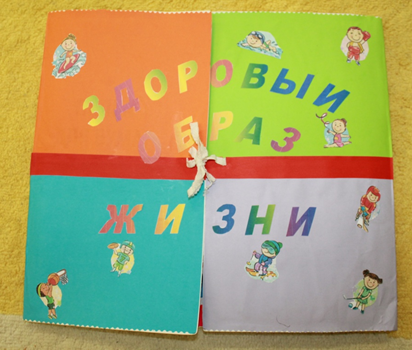 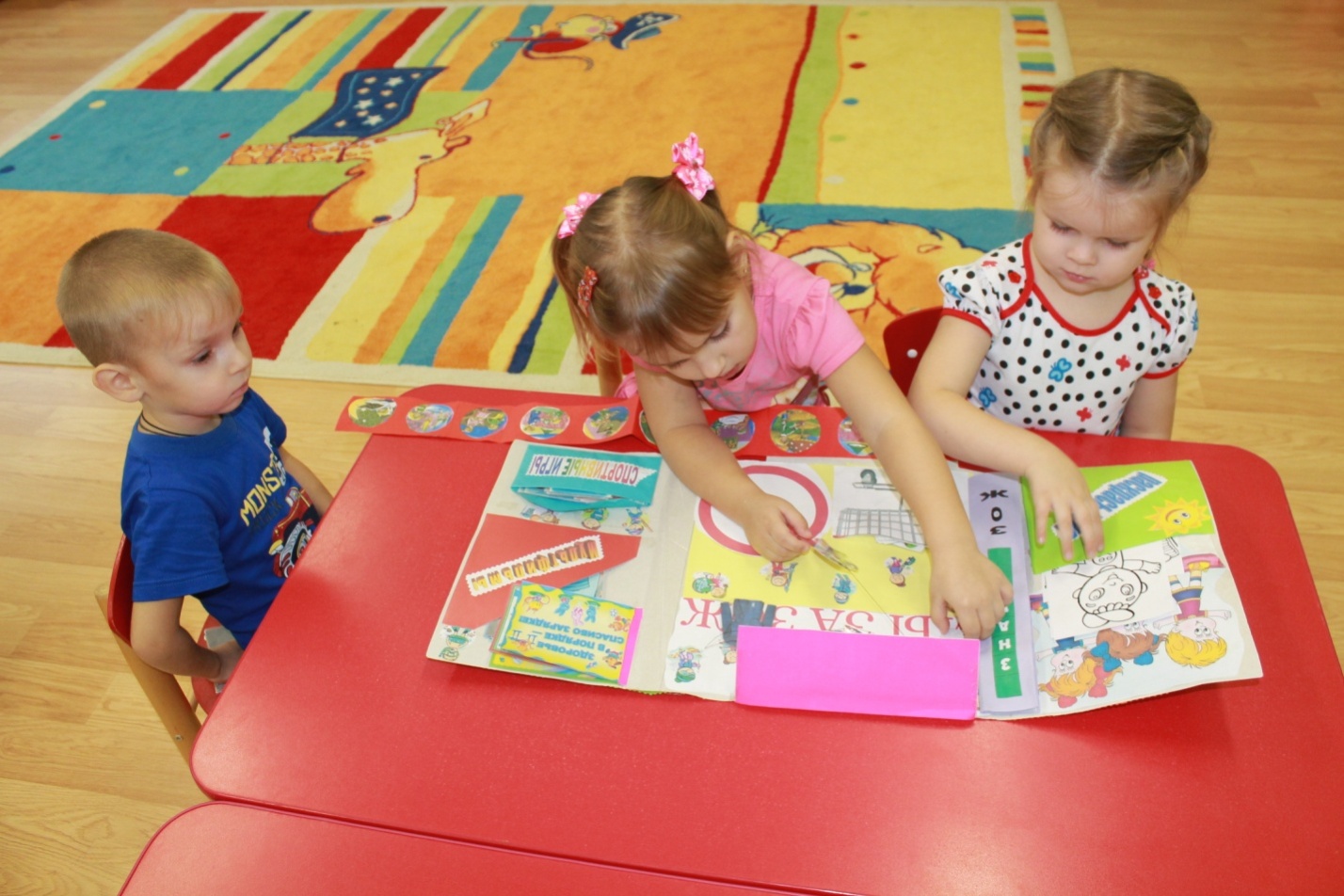 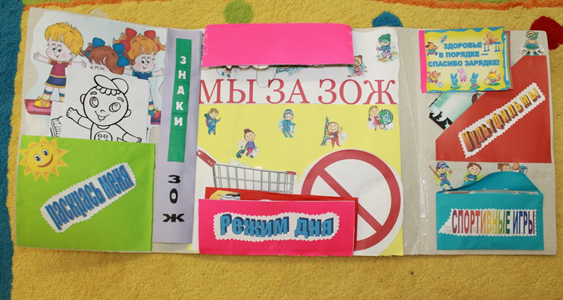 